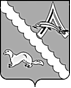 АДМИНИСТРАЦИЯ АЛЕКСАНДРОВСКОГО РАЙОНАТОМСКОЙ ОБЛАСТИПОСТАНОВЛЕНИЕВ целях активизации развития малого предпринимательства на территории Александровского района в сфере производства продукции (выполнения работ, оказания услуг) и во исполнение мероприятий муниципальной программы «Развитие малого и среднего предпринимательства на территории Александровского района на 2014-2016 годы», утвержденной постановлением Администрации Александровского района от 05.11.2013 № 1488, ПОСТАНОВЛЯЮ:1.Утвердить прилагаемый порядок проведения районного конкурса предпринимательских проектов «Стартующий бизнес».2.Утвердить конкурсную комиссию в следующем составе:Крылов И.С.  – Глава Александровского района – председатель комиссии;Лутфулина Е.Л. – начальник отдела экономики Администрации Александровского района – заместитель председателя комиссии;Гомер И.Н. – ведущий специалист по поддержке предпринимательства и муниципальному заказу Администрации Александровского района – секретарь комиссии;Безруков В.В. – директор ОГКУ «Центр занятости населения Александровского района» (по согласованию);Барышева Л.Ю. – директор ООО «Центр поддержки предпринимательства»  (по согласованию).3.Признать утратившим силупостановление Администрации Александровского района от 01.10.2014 № 1268 «О районном конкурсе предпринимательских проектов «Стартующий бизнес».4.Настоящее постановление вступает в силу с момента его официального опубликования (обнародования).5. Контроль за исполнением настоящего постановления оставляю за собой.Утвержден постановлениемАдминистрации Александровского района от 19.10.2015 № 1030Порядокпроведения районного конкурсапредпринимательских проектов «Стартующий бизнес»Глава 1. Общие положения1.Настоящий Порядок проведения районного конкурса предпринимательских проектов «Стартующий бизнес» (далее - Порядок) разработан в целях реализации мероприятий муниципальной программы «Развитие малого и среднего предпринимательства на территории Александровского района на 2014-2016 годы». Порядок определяет механизм предоставления субсидии на безвозмездной и безвозвратной основе субъектам малого и среднего предпринимательства.2.Основными принципами организации и проведения районного конкурса предпринимательских проектов «Стартующий бизнес» (далее – Конкурс)являются создание равных условий для всех соискателей на участие в Конкурсе (далее - Соискатели) и участников Конкурса, объективность оценки и единство требований.3.Целью Конкурса является оказание муниципальной поддержки, вновь созданным субъектам малого и среднего предпринимательства в сфере производства продукции (выполнения работ, оказания услуг) на этапе их становления.4.Задачи Конкурса - выявить и поддержать перспективные предпринимательские проекты «стартующего» бизнеса.5.Субсидии предоставляются за счет средств областного бюджета, предусмотренных на реализацию мероприятий государственной программы «Развитие предпринимательства в Томской области», утвержденной постановлением Администрации Томской области от 12.12.2014 № 492а, и средств бюджета района, предусмотренных на реализацию мероприятий муниципальной программы «Развитие малого и среднего предпринимательства на территории Александровского района на 2014-2016 годы», утвержденной постановлением Администрации Александровского района от 05.11.2013 № 1488.6.Организатором Конкурса является Администрация Александровского района (далее - организатор Конкурса), которая выполняет следующие функции:1)готовит проект повестки заседания Комиссии;2)обеспечивает своевременное (не позднее, чем за три рабочих дня до заседания Комиссии) оповещение членов Комиссии о проведении заседания;3)осуществляет прием заявок от Соискателей на участие в Конкурсе (далее - заявки);4)обеспечивает хранение поступивших заявок;5)предоставляет Соискателям разъяснения по вопросам проведения Конкурса;6)обеспечивает исполнение решений Комиссии;7)выполняет иные функции, определенные настоящим Порядком.7.Соискателям, признанным Комиссией победителями Конкурса, предоставляются субсидии.Глава 2. Категории лиц, имеющих право на получение субсидии8.Правом на получение субсидий обладают субъекты малого и среднего предпринимательства(далее – получатели поддержки), соответствующие следующим требованиям:1)вновь зарегистрированные или действующие на дату подачи заявления о  предоставлении поддержки менее одного года, зарегистрированные по месту нахождения (для юридических лиц), по месту жительства (для индивидуальных предпринимателей) и осуществляющие свою деятельность на территории Александровского района;2)не находящиеся в состоянии реорганизации, ликвидации или процедуре, применяемой в деле о банкротстве;3)не имеющие просроченной задолженности по уплате налогов и иных обязательных платежей в бюджеты бюджетной системы Российской Федерации, а также по ранее предоставленным бюджетным средствам на возвратной основе;4)имеющие уровень среднемесячной заработной платы работников на дату подачи заявки не ниже величины прожиточного минимума, установленного для трудоспособного  населения и действующего для территорий, приравненных к районам Крайнего Севера;5)обязующиеся произвести вложение собственных средств (денежные средства, иное имущество) в предпринимательский проект в объеме не менее 30 процентов от суммы запрашиваемой субсидии;6)относятся к следующим приоритетным целевым группам получателей поддержки:а)зарегистрированные безработные;б)молодые семьи, имеющие детей, в том числе неполные молодые семьи, состоящие из 1 (одного) молодого родителя и 1 (одного) и более детей, при условии, что возраст каждого из супругов либо 1 (одного) родителя в неполной семье не превышает 35 лет, неполные семьи, многодетные семьи, семьи, воспитывающие детей-инвалидов;в)работники, находящимся под угрозой массового увольнения (установление неполного рабочего времени, временная приостановка работ, предоставление отпуска без сохранения заработной платы, мероприятия по высвобождению работников);г)жители монопрофильных муниципальных образований (моногородов), работники градообразующих предприятий;д)военнослужащие, уволенными в запас в связи с сокращением Вооруженных Сил Российской Федерации;е)физические лица в возрасте до 30 лет (включительно);ж)юридические лица, в уставном капитале которых доля, принадлежащая физическим лицам, указанным в подпунктах а) – е) настоящего подпункта, составляет более 50%);з)субъекты малого и среднего предпринимательства, относящиеся к субъектам социального предпринимательства, осуществляющим социально ориентированную деятельность, направленную на достижение общественно полезных целей, улучшение условий жизнедеятельности гражданина и (или) находящимся в трудной жизненной ситуации.Субъект малого и среднего предпринимательства, относящийся к субъектам социального предпринимательства, обеспечивает выполнение одного из следующих условий:обеспечивает занятость инвалидов, граждан пожилого возраста, лиц, находящихся  в трудной жизненной ситуации, женщин, имеющих детей в возрасте до 7 (семи) лет, сирот, выпускников детских домов (далее – лица, относящиеся к социально незащищенным группам граждан), а также лиц, освобожденных из мест лишения свободы в течение 2 (двух) лет, предшествующих дате проведения конкурсного отбора, при условии, что среднесписочная численность указанных категорий граждан среди их работников составляет не менее 50%, а доля в фонде оплаты труда - не менее 25%;осуществляет деятельность по предоставлению услуг (производству товаров, выполнению работ) в следующих сферах деятельности:содействие профессиональной ориентации и трудоустройству, включая содействие занятости и самозанятости лиц, относящихся к социально незащищенным группам граждан;социальное обслуживание лиц, относящихся к социально незащищенным группам граждан, и семей с детьми в области здравоохранения, физической культуры и массового спорта, проведение занятий в детских и молодежных кружках, секциях, студиях;организация социального туризма – только в части экскурсионно-познавательных туров для лиц, относящихся к социально незащищенным группам граждан;оказание помощи пострадавшим в результате стихийных бедствий, техногенных или иных катастроф, социальных, национальных, религиозных конфликтов, беженцам и вынужденным переселенцам;производство и (или) реализация медицинской техники, протезно-ортопедических изделий, а также технических средств, включая автомототранспорт, материалы, которые могут быть использованы исключительно для профилактики инвалидности или реабилитации инвалидов;обеспечение культурно-просветительской деятельности (музеи, театры, школы-студии, музыкальные учреждения, творческие мастерские);предоставление образовательных услуг лицам, относящимся к социально незащищенным группам граждан;содействие вовлечению в социально-активную деятельность лиц, относящихся к социально незащищенным группам граждан, а также лиц, освобожденных из мест лишения свободы в течение 2 (двух) лет, предшествующих дате проведения конкурсного отбора, и лиц, страдающих наркоманией и алкоголизмом.7) реализуемый получателем субсидии предпринимательский проект относится к видам экономической деятельности по ОКВЭД, определенным в приложении № 1 к настоящему Порядку.9. Максимальный объем средств, выделяемых в форме субсидии одному получателю поддержки, в целях возмещения затрат в связи с производством (реализацией) товаров, выполнением работ, оказанием услуг, в рамках реализации предпринимательского проекта не может превышать 500 000 (Пятьсот тысяч) рублей.10.К затратам, подлежащим возмещению, относятся затраты на приобретение основных средств в объеме не менее 50 процентов от суммы субсидии и иные затраты, в том числе затраты на оплату процентной ставки по кредитным договорам и договорам займа, но не более ставки рефинансирования Центрального банка Российской Федерации на момент подведения итогов соответствующего Конкурса в муниципальном образовании Томской области.Затраты на оплату труда, командировочных и представительских расходов возмещению не подлежат.11.Возмещению подлежат затраты, произведенные получателями средств с даты государственной регистрации юридического лица или индивидуального предпринимателя - субъекта малого предпринимательства.12. Поддержка предоставляется после подтверждения прохождения претендентом (индивидуальным предпринимателем или учредителем(-ями) юридического лица) краткосрочного обучения, при наличии предпринимательского проектаи Анкеты получателя поддержки, заполненной по форме согласно приложению 2 к настоящему Порядку.Прохождение претендентом (индивидуальным предпринимателем или учредителем (ями) юридического лица) краткосрочного обучения не требуется для начинающих предпринимателей, имеющих диплом о высшем юридическом и (или) экономическом образовании (профильной переподготовке).Глава 3. Порядок работы комиссии13.Комиссия формируется из представителей Администрации Александровского района ичленов координационного совета по развитию и поддержке предпринимательства в Александровском районе.Состав Комиссии утверждается постановлением Администрации Александровского района.14.Комиссия в своей деятельности руководствуется действующим законодательством, а также настоящим Порядком.15. Комиссия выполняет следующие функции:1) принимает решение об объявлении Конкурса и сроках его проведения;2) проводит процедуру вскрытия конвертов с заявками;3) рассматривает заявки;4) допускает Соискателей к участию в Конкурсе;5) отказывает Соискателям в допуске к участию в Конкурсе;6) признаетСоискателейпобедителямиКонкурса;7) принимает решения по иным вопросам в пределах своей компетенции.16.Комиссия вправе в установленномпорядкеизменить сроки проведения Конкурса.17.Заседание Комиссии правомочно, если на нем присутствует не менее половины списочного состава членов Комиссии.18.Комиссия при проведении процедуры Конкурса осуществляет свою работу в следующем порядке:1) на первом заседании принимает решение об объявлениипроведенияКонкурса;2) на втором заседании, которое проводится не позднее десяти календарных дней со дня окончания приема заявок:а) вскрывает конверты с заявками. Перед вскрытием конвертов Комиссия удостоверяется в их сохранности;б) фиксирует наличие в составе заявки документов, предусмотренных пунктом 15 Информационной карты Конкурса;в) устанавливает дату рассмотрения заявок, срок рассмотрения которых не должен превышать двадцати пяти рабочих дней со дня вскрытия конверта;3) на третьем заседании, которое проводится не позднее двадцати пяти рабочих дней со дня вскрытия конвертов:а) принимает решение о допуске Соискателей к участию в Конкурсе;б) принимает решение об отказе в допуске Соискателей к участию в Конкурсе с обоснованием отказа в допуске к участию в Конкурсе по каждому Соискателю;в) принимает решение о признании Соискателей победителями Конкурса;г) определяет размер субсидии, подлежащий перечислению получателю субсидии.19. Решения Комиссии оформляются протоколами заседания Комиссии, которые подписываются председателем и секретарем Комиссии. Протоколы заседания Комиссии ведет секретарь Комиссии.20.Решение Комиссии принимается по результатам открытого голосования. Решение считается принятым, если за него проголосовало большинство членов Комиссии. В случае равенства голосов голос председателя Комиссии является решающим. Секретарь Комиссии в голосовании не участвует.Глава 4. Объявление о проведении конкурса21.Объявление о проведении Конкурсапубликуется в средствах массовой информации, в том числеразмещается в сети Интернет на официальном интернет-сайте Администрации Александровского района по адресу: www.als.tomskinvest.ru.22.Объявление о проведении Конкурса должно содержать следующую информацию:1) дату и время начала и окончания приема заявок;2) адрес местонахождения организатора Конкурса для отправки заявок по почте;3) адрес местонахождения организатора Конкурса для подачи заявок лично;4) контактные телефоны организатора Конкурса;5) адрес электронной почты организатора Конкурса.Глава 5. Подготовка и подача заявки23. Подготовка заявки:1) заявки готовятся в соответствии с требованиями настоящего Порядка;2) в состав заявки должны входить документы, указанные в пункте 15 Информационной карты Конкурса;3) расходы по подготовке заявки несет Соискатель;4) расходы по подготовке заявки со стороны организатора Конкурса возмещению не подлежат.24. Оформление и подача заявки:1) Соискатель должен подготовить документы, входящие в заявку (в соответствии с Информационной картой Конкурса).2) Соискатель запечатывает заявку в конверт с пометкой "На районный конкурс предпринимательских проектов "Стартующий Бизнес""Вскрывается Конкурсной комиссией по проведению районного конкурса предпринимательских проектов "Стартующий бизнес";На конверте указываются:а) наименование организатора Конкурса и его почтовый адрес;б) наименование и адрес Соискателя;3) при принятии конвертов с Заявкой Организатором на конверте делается отметка, подтверждающая прием документов, с указанием даты и времени приема;4) при принятии конверта с Заявкой Организатор по требованию лица, доставившего конверт с Заявкой, выдает расписку в его получении.5) конверты, поступившие после окончания срока подачи заявок, подлежат возврату по указанному на конверте адресу с указанием даты и времени поступления организатором Конкурса.25.Соискатель вправе отозвать поданную заявку до официального объявления результатов Конкурса. Для отзыва поданной заявки Соискатель направляет в Комиссию уведомление об отзыве заявки.Глава 6. Процедура и сроки проведения конкурса26. Вскрытие конвертов с Заявками производится секретарем Конкурсной комиссии в последовательности по времени их поступления.27.Перед вскрытием конверта с Заявкой секретарь объявляет дату и время его поступления, вскрывает конверт, объявляет наименование Соискателя, его адрес, наименование предпринимательского проекта, сумму запрашиваемой субсидии и объем софинансирования за счет собственных средств;28.По результатам вскрытия конвертов с заявками список Соискателей утверждается протоколом заседания Конкурсной комиссии и размещается на официальном интернет-сайте Администрации Александровского района по адресу: www.als.tomskinvest.ru.29. Анализ, оценка и сопоставление Заявок производятся Конкурсной комиссией в срок, не превышающий 25 дней с даты утверждения списка Соискателей;30.Конкурсная комиссия определяет перечень Соискателей, заявки которых могут быть допущены к участию в Конкурсе.31.Заявки, удовлетворяющие установленным требованиям и условиям Конкурса, допускаются к участию в Конкурсе в следующих случаях:1)заявка соответствует всем требованиям и условиям Конкурса;2)заявка содержит незначительные отклонения, которые не меняют ее основных характеристик;32.Заявка может быть отклонена от участия в Конкурсе в случаях, если:1)она не отвечает требованиям и условиям Конкурса, предусмотренным настоящим Порядком;2)выявлены недобросовестные действия Соискателя и участника Конкурса.33.Заявки, допущенные к участию в Конкурсе, анализируются, оцениваются и сопоставляются Конкурсной комиссией в соответствии с критериями оценки, определенными Главой 7 настоящего Порядка;34.Результаты анализа, оценка и сопоставление заявок заносятся в лист экспертных оценок (приложение 3) и подписываются членами Конкурсной комиссии;35.Рейтинг заявки равняется общей сумме баллов по каждому критерию оценки.36.Конкурсная комиссия рассматривает результаты анализа, оценки и сопоставления Заявок, принимает решение о допуске Соискателей и представленных ими заявок к участию в Конкурсе,вносит соответствующую запись в протокол и принимает решение о победителях Конкурса.37.В случае если Конкурсной комиссии станут известны факты несоответствия победителя Конкурса и представленной им заявки требованиям и условиям Конкурса после принятия решения о победителях Конкурса, решение об этом победителе отменяется.38.Победителями Конкурса признаются участники Конкурса, заявкам которых Конкурсная комиссия присвоила максимальный рейтинг.39.Решения Конкурсной комиссии отражаются в протоколе заседания, который должен содержать следующую обязательную информацию:1)список Соискателей, заявки которых допущены к участию в Конкурсе;2)список Соискателей, заявкам которых отказано в допуске к участию в Конкурсе, с указанием причин отказа;3)список победителей Конкурса, заявки которых признаны победителями Конкурса, с указанием рейтинга каждой заявки, наименования предпринимательского проекта, суммы запрашиваемой субсидии, объема софинансирования за счет собственных средств и целей предоставления субсидии;40.Организатор размещает информацию о победителях Конкурса на официальном интернет-сайте Администрации Александровского района по адресу: www.als.tomskinvest.ru в срок не позднее чем через пять дней после подписания протокола заседания Конкурсной комиссии.41.На основании протокола заседания Конкурсной комиссии Организатор готовит договор о предоставлении субсидии с победителем Конкурса. Существенные условия настоящего Порядкапереносятся в договор о предоставлении субсидии и изменению не подлежат.42.Субсидии предоставляются в денежной форме и перечисляются бухгалтерией Администрации Александровского района на основании протокола комиссии и постановления Администрации района на счет получателя субсидии. 43. Конкурс признается несостоявшимся в случаях, если:1)сведения, содержащиеся в документах, представленных всеми Соискателями, являются недостоверными;2)не подана ни одна заявка.44. В случае если все Соискатели и представленные ими Заявки не соответствуют требованиям, определенным настоящим Порядком, Конкурс считается состоявшимся, но имеющим отрицательный результат.45. В случае если Конкурс не состоялся или имел отрицательный результат, по решению Конкурсной комиссии Конкурс может быть проведен повторно.Глава 7. Критерии оценки заявок46. Анализ, оценка и сопоставление заявок осуществляются по экспертным и количественным критериям оценки заявок с использованием балльной системы оценок по каждому критерию отдельно, которые отражаются в листе экспертной оценки по каждой конкретной заявке.47.К экспертным критериям оценки заявок относятся:1)детальный план реализации предпринимательского проекта в краткосрочной перспективе до одного года (бизнес-план);2)оценка потребности в материально-технических, методических, информационных, финансовых и человеческих ресурсах и их стоимость;3)увеличение объема налоговых поступлений в бюджет и внебюджетные фонды;4)прогноз прироста объемов производства продукции (выполнения работ, оказания услуг);5) наличие квалифицированной команды, реализующей проект;6) анализ рисков реализации проекта, механизмы их снижения;7) механизмы контроля за ходом реализации проекта и целевым использованием средств.48.Экспертные критерии оценки заявок оцениваются по каждому критерию отдельно по шкале от 0 до 3 баллов.49.К количественным критериям оценки заявок относятся:1) вложение собственных средств в реализацию предпринимательского проекта:а)в размере 10% - 1 балл;б)в размере от 11 до 30% - 2 балла;в)в размере свыше 30% - 3 балла;2) срок окупаемости предпринимательского проекта:а)срок окупаемости свыше 1 года - 0 баллов;б)срок окупаемости до 1 года - 1 балл;3) срок реализации предпринимательского проекта:а)срок реализации предпринимательского проекта свыше 1 года - 0 баллов;б)срок реализации предпринимательского проекта до 1 года - 1 балл;4) создание новых рабочих мест в рамках реализации предпринимательского проекта:а)создание новых рабочих мест не предусмотрено - 0 баллов;б)создание до трех новых рабочих мест - 1 балл;в)создание от трех до пяти новых рабочих мест - 2 балла;г)создание от пяти до десяти новых рабочих мест - 3 балла;д)создание свыше десяти новых рабочих мест - 4 балла;е)создание новых рабочих мест в селах района - 5 баллов5) размер средней заработной платы, установленный наемным работникам, на период реализации предпринимательского проекта по сравнению с прожиточным минимумом трудоспособного населения на момент подачи заявки:а)равен уровню прожиточного минимума - 1 балл;б)выше уровня прожиточного минимума  на 1-10% - 2 балла;в)выше уровня прожиточного минимума на 11-30% - 3 балла;г)выше уровня прожиточного минимума на 30% - 5 баллов;6) создание производства продукции (выполнение работ, оказание услуг):а)создание производства продукции (выполнение работ, оказание услуг) - 1 балл;б)создание производства продукции (выполнение работ, оказание услуг) в селах района - 2 балла;7) рынки сбыта продукции (работ, услуг):а)поставки продукции (выполнения работ, оказания услуг) в Александровском районе - 1 балл;                                б)поставки продукции (выполнение работ, оказание услуг) за пределы Александровского района - 2 балла; 8) новизна предпринимательского проекта:  а)есть аналоги производства продукции (выполнения работ, оказания услуг) в Александровском районе - 0 баллов;б)нет аналогов производства продукции (выполнения работ, оказания услуг) в Александровском районе - 1 балл;9) воздействие на окружающую среду: а)наличие вредного воздействия на  окружающую среду - 0 баллов;б)отсутствие вредного воздействия на окружающую среду - 1 балл.Глава 8. Информационная карта конкурса50. Информационная карта Конкурса содержит сведения об условиях проведения Конкурса и выполняет функции методических рекомендаций, соблюдение которых обязательно при подготовке заявки.Глава 9. Заключительные положения51.Контроль за целевым использованием средств, предусмотренных на предоставление субсидий субъектам малого и среднего предпринимательства,  осуществляет Финансовый отдел Администрации Александровского района.52.Контроль за целевым использованием средств, полученных в форме субсидии получателем поддержки, осуществляет отдел экономики Администрации Александровского района.53.В случае предоставления субъектом малого и среднего предпринимательства документов, содержащих  недостоверные сведения (недостоверные расчеты), сумма, полученная им в качестве субсидии, подлежит возврату. 54.Возврат денежных средств осуществляется на основании письменного уведомления, направленного Администрацией Александровского района получателю поддержки. Уведомление должно быть направлено не позднее 10 дней со дня обнаружения нарушений.55.Получатель поддержки в течение тридцати дней, с даты получения письменного уведомления, обязан осуществить возврат денежных средств в бюджет района по платежным реквизитам, указанным в уведомлении, или направить в адрес Администрации Александровского района ответ с мотивированным отказом от возврата денежных средств.56.В случае отказа от добровольного возврата, денежные средства подлежат взысканию  в порядке, установленном действующим законодательством.Приложение N 1к Порядкупроведения районного конкурсапредпринимательских проектов«Стартующий бизнес»Виды экономической деятельности по ОКВЭД, учитываемые при предоставлении субсидий субъектам малого и среднего предпринимательстваРаздел А. Сельское хозяйство, охота и лесное хозяйство;Раздел В. Рыболовство, рыбоводство;Раздел D. Обрабатывающие производства (кроме производства подакцизных товаров и подраздела DF и пункта 29.6);Раздел E. Производство и распределение электроэнергии, газа и воды;Раздел F. Строительство;В разделе G. Оптовая и розничная торговля; ремонт автотранспортных средств, мотоциклов, бытовых изделий и предметов личного пользования (кроме видов деятельности, относящейся к оптовой и розничной торговле товарами);Раздел H. Гостиницы и рестораны;Раздел I. Транспорт и связь;В разделе K. Операции с недвижимым имуществом, аренда и предоставление услуг (кроме пункта 70 операции с недвижимым имуществом);Раздел M. Образование;Раздел N. Здравоохранение и предоставление социальных услуг;Раздел O. Предоставление прочих коммунальных, социальных и персональных услуг;Раздел P. Предоставление услуг по ведению домашнего хозяйства;Приложение 2к Порядкупроведения районного конкурсапредпринимательских проектов"Стартующий бизнес                        Анкета получателя поддержкиI. Общая  информация  о  субъекте малого или среднего предпринимательства -получателе поддержки    _________________________________________   ___________________________(полное наименование субъекта малого      (дата  оказания поддержки)        или среднего предпринимательства)    _________________________________________   ___________________________           (ИНН получателя поддержки)                 (отчетный год)    _________________________________________   ___________________________(система налогообложения            (сумма оказанной поддержки,получателя поддержки)                     тыс. руб.)    _________________________________________   ___________________________(субъект Российской Федерации, в котором    (основной вид деятельностиоказана поддержка)                        по ОКВЭД)II. Вид оказываемой поддержки:--------------------------------<*> указывается площадь помещений, предоставленных в аренду.III. Основные финансово-экономические показатели субъекта малого и среднего предпринимателя получателя поддержки:IV. Дополнительные финансово-экономические показатели субъекта малого и среднего предпринимателя получателя поддержки:    Руководитель организации        /_________/___________________________/    (Должность)                      (Подпись)    (Расшифровка подписи)    индивидуальный предприниматель                                     М.П.Приложение 3к Порядкупроведения районного конкурсапредпринимательских проектов"Стартующий бизнес"ЛИСТ ЭКСПЕРТНЫХ ОЦЕНОКНаименование    юридического    лица    (Ф.И.О.    индивидуального предпринимателя)  (далее - Соискателя), претендующего на участие в районном конкурсе предпринимательских проектов "Стартующий бизнес"_______________________________________________________________________________________________________________________________________________Наименование проекта, претендующего на  муниципальную  поддержку______________________________________________________________________________________Подписи членов экспертной группы:Приложение 4к Порядкупроведения районного конкурсапредпринимательских проектов" Стартующий бизнес"Форма 1В Конкурсную комиссиюпо проведению районного конкурсапредпринимательских проектов«Стартующий бизнес»ЗАЯВЛЕНИЕна участие в районном конкурсе предпринимательских проектов"Стартующий бизнес"Наименование юридического лица (Ф.И.О. индивидуального предпринимателя)(далее - Соискателя), претендующего на участие в районном конкурсе предпринимательских проектов "Стартующий бизнес"_____________________________________________________________________________________________Ф.И.О. руководителя Соискателя _______________________________________________________________________________________________________________________Юридический и фактический адрес Соискателя ___________________________________________________________________________________________________________Краткое описание деятельности Соискателя _____________________________________________________________________________________________________________Наименование проекта, претендующего на муниципальную поддержку: ___________________________________________________________________________Краткое описание проекта, претендующего на муниципальную поддержку____________________________________________________________________________________ Код Общероссийского классификатора видов экономической деятельности (ОКВЭД), к которому относится деятельность в рамках реализации проекта, претендующего на муниципальную поддержку __________________________________Контактные телефоны: рабочий ___________________ сотовый __________________Факс _________________________ E-mail: ____________________________________Банковские реквизиты _________________________________________________________________________________________________________________________________Контактное лицо/лица ______________________________________________________Размер собственных средств Соискателя, предусмотренных на финансирование выставленного на Конкурс проекта (в рублях)________________________________Запрашиваемый размер субсидии из районного бюджета (в рублях)______________Отношение размера субсидии, запрашиваемой из районного бюджета на финансирование проекта, к размеру собственных средств _____________________Цели, на которые будет направлена сумма субсидии, запрашиваемой из районного бюджета на финансирование проекта, к размеру собственных средств ___________________________________________________________________________Срок реализации проекта ___________________________________________________Настоящим гарантирую, что вся информация, представленная в заявке на участие в Конкурсе, достоверна_____________________________________________Со всеми условиями проведения Конкурса ознакомлен, их понимаю и согласен с ними_______________________________________________________________________Руководитель юридического лица(индивидуальный предприниматель) ___________________ /Ф.И.О./м.п."____" __________________ 20__ годФорма 2В Конкурсную комиссию попроведению районного конкурсапредпринимательских проектов"Стартующий бизнес"Основные финансово-экономические показатели предпринимательскогопроекта, представленного для участия в районном конкурсепредпринимательских проектов "Стартующий бизнес"Наименование    юридического    лица    (Ф.И.О.    индивидуального предпринимателя)  (далее - Соискателя), претендующего на участие в районном конкурсе предпринимательских проектов "Стартующий бизнес" ____________________________________________________________________________________________Наименование  проекта,  претендующего на муниципальную поддержку______________________________________________________________________________________ Ожидаемый  социально-экономический  эффект  от реализации проекта,           претендующего на муниципальную поддержку ________________________________________________________________________________________________________________________________________________________________________________________         Руководитель юридического лица         (индивидуальный предприниматель) ________________________ /Ф.И.О./м.п.                                        "____" __________________ 20__ год19.10.2015№ 1030с. Александровскоес. АлександровскоеО районном конкурсе предпринимательских проектов «Стартующий бизнес»И.о. ГлавыАлександровского районаМ.В. КауфманЛутфулина2 48 861ОрганизаторАдминистрация Александровского района2Адрес местонахождения
организатора         
(для передачи заявок 
лично)Томская область, Александровский район,с. Александровское, ул. Ленина, д. 8
3Почтовый адрес       
организатора         
(для отправки заявок 
по почте)636760, Томская область, Александровский район,с. Александровское, ул. Ленина, д. 8
4Контактные телефоны  
организатора8(38255)253985Факс организатора8(38255)253986Контактные e-mail
организатораalsadm@tomsk.gov.rualseсo@tomsk.gov.ru7Участники КонкурсаСубъекты малого предпринимательства -  
юридические лица и индивидуальные      
предприниматели8Результаты КонкурсаПо результатам Конкурса будут отобраны субъекты малого и среднего предпринимательства, которым будутвыделены субсидии      
на приобретение основных средств (в объеме не менее 50 процентов от суммы субсидии) и иные затраты, в том числе затраты на оплату процентной ставки по кредитным договорам и договорам займа, но не более ставки рефинансирования Центрального банка Российской Федерации на момент подведения итогов соответствующего Конкурса в муниципальномобразовании Томской области.Размер субсидии не может превышать 500000 рублей. Субсидии предоставляются при условии вложения собственных средств не менее 30% от суммы          запрашиваемой субсидии каждому         
победителю Конкурса9Источник             
финансированияСредства областного бюджета, предусмотренные на реализацию мероприятий государственной программы «Развитие предпринимательства в Томской области», и средства бюджета района, предусмотренные на реализацию мероприятий муниципальной программы «Развитие малого и среднего предпринимательства на территории Александровского района на 2014-2016 годы»10Язык КонкурсаРусский11Валюта заявкиРубль12Процедура вскрытия   
конвертов с заявкамиКонверты с заявками вскрываются на     
втором заседании Конкурсной комиссии13Необходимое          
количество           
экземпляров заявки1 экземпляр14Требования к         
участникам КонкурсаК участию в Конкурсе допускаются субъекты малого и среднего предпринимательства - юридические лица и индивидуальные предприниматели, которые:
1) вновь зарегистрированные или действующие на дату подачи заявления о  предоставлении поддержки менее одного года, зарегистрированные по месту нахождения (для юридических лиц), по месту жительства (для индивидуальных предпринимателей) и осуществляющие свою деятельность на территории Александровского района;2) выразили согласие с порядком проведения Конкурса;                   3) не находящиеся в состоянии реорганизации, ликвидации или процедуре, применяемой в деле о банкротстве;4) не имеют просроченной задолженности по уплате налогов и иных обязательных платежей в бюджеты бюджетной системы Российской Федерации, а также по ранее предоставленным бюджетным средствам на возвратной основе;5) имеют уровень среднемесячной заработной платы работников на дату подачи заявки не ниже величины прожиточного минимума, установленного для трудоспособного  населения и действующего для территории, приравненных к районам Крайнего Севера;6) обязуются произвести вложение собственных средств (денежные средства, иное имущество) в предпринимательский проект в объеме не менее 30 процентов от суммы запрашиваемой субсидии;7) подготовили и предоставили заявку в соответствии с настоящим Порядком и в составе документов, регламентированных Информационной картой Конкурса15Перечень документов, 
представляемых в     
составе заявки1.заявление на участие в Конкурсе по форме 1 (приложение 4);2.основные финансово-экономические показатели предпринимательского проекта по форме 2 (приложения 4);3. заверенная копия учредительного документа (если один учредитель, то - Устав, если два и более -Устав и Учредительный договор – только для юридических лиц);
4. заверенная копия свидетельства о государственной  регистрации физического лица в качестве индивидуального предпринимателя (для индивидуальных предпринимателей);         
5. заверенная копия свидетельства о государственной        
регистрации юридического лица (для юридических лиц);                       
6. выписка из Единого государственного реестра индивидуальных предпринимателей (юридических лиц), полученная не ранее чем за шесть месяцев до дня объявления Конкурса;7. документы, подтверждающие отсутствие задолженностей по уплате налогов и по выплате заработной платы;   
8. предпринимательский проект (бизнес - план);             
9. документы, подтверждающие затраты на реализацию предпринимательского проекта;10. сведения о наличии офисных, производственных, складских площадей (копия договора аренды, копия свидетельства на право собственности на имущество); 
11. иные документы по усмотрению Соискателя, подтверждающие перспективность проекта для Александровского района.16Конкурсная комиссияПостоянный состав Конкурсной комиссии  утверждается постановлениемАдминистрации Александровского района. 17Критерии оценки      
заявокАнализ, оценка и сопоставление заявок осуществляются по экспертным и количественным критериям оценки      
заявок с использованием балльной системы оценок по каждому критерию отдельно, которые отражаются в листе экспертной оценки по каждой конкретной заявке:                       
1)к экспертным критериям оценки заявок относятся:
а) детальный план реализации предпринимательского проекта в краткосрочной перспективе (до 1 года);
б) оценка потребности в материально- технических, методических, информационных, финансовых и           
человеческих ресурсах и их стоимость;  
в) увеличение объема налоговых поступлений в бюджет и внебюджетные фонды;                                 
г) прогноз прироста объемов производства продукции (выполнения работ, оказания услуг);д) наличие квалифицированной команды, реализующей проект;е) анализ рисков реализации проекта, механизмы их снижения;               
ж) механизмы контроля за ходом реализации проекта и целевым использованием средств.                
Экспертные критерии оценки заявок оцениваются по каждому критерию отдельно по шкале от 0 до 5 баллов;    
2)к количественным критериям оценки заявок относятся:                     
а) вложение собственных средств в реализацию предпринимательского проекта:                               
в размере 10% - 1 балл;                
в размере от 11 до 30% - 2 балла;      
в размере свыше 30% - 3 балла;         
б) срок окупаемости предпринимательского проекта:          
срок окупаемости свыше 1 года - 0 баллов;                                
срок окупаемости до 1 года - 1 балл;   
в) срок реализации предпринимательского проекта:                               
срок реализации предпринимательского   
проекта свыше 1 года - 0 баллов;       
срок реализации предпринимательского   
проекта до 1 года - 1 балл;            
г) создание новых рабочих мест в рамках
реализации предпринимательского проекта:                               
создание новых рабочих мест не предусмотрено - 0 баллов;              
создание до трех новых рабочих мест - 1 балл;                                
создание от трех до пяти новых рабочих мест - 2 балла;                        
создание от пяти до десяти новых рабочих мест - 3 балла;                
создание свыше десяти новых рабочих  мест - 4 балла;создание новых рабочих мест в селах района - 5 баллов                     
д) размер средней заработной платы, установленный наемным работникам, на период реализации предпринимательского проекта по сравнению с прожиточным минимумом трудоспособного населения на момент подачи Заявки:
равен прожиточному минимальному  -1 балл;                                
выше прожиточного минимума на 1-10% - 2 балла;                       
выше прожиточного минимума на 11-30% - 3 балла;
выше прожиточного минимума более чем на 30% - 5 баллов;           
е) создание производства продукции (выполнение работ, оказание услуг):    
создание производства продукции (выполнение работ, оказание услуг) - 1 балл;создание производства продукции (выполнение работ, оказание услуг) в селах района - 2 балла;                               
ж) рынки сбыта продукции (работ, услуг):                                
поставки продукции (выполнения работ, оказания услуг) в Александровском районе - 1 балл;                                
поставки продукции (выполнение работ, оказание услуг) за пределы Александровского района - 2 балла;                     
з)новизна предпринимательского проекта:                               
есть аналоги производства продукции (выполнения работ, оказания услуг) в Александровском районе - 0 баллов;            
нет аналогов производства продукции (выполнения работ, оказания услуг) в Александровском районе - 1 балл;              
и) воздействие на окружающую среду:    
наличие вредного воздействия на окружающую среду - 0 баллов;отсутствие вредного воздействия на окружающую среду - 1 балл;По некоторым количественным критериям  
оценки заявок оценка может  производиться по нескольким подкритериям.Результаты анализа, оценка и сопоставление заявок заносятся в лист экспертных оценок (приложение 3 к      настоящему Порядку) и подписываются членами Конкурсной комиссии18Победители КонкурсаПобедителями Конкурса признаются участники Конкурса, заявкам которых Конкурсная комиссия присвоила максимальный рейтинг

NN
ппФедеральный орган
исполнительной  
власти,     
реализующий   
программу    
поддержки/    
госкорпорация


Мероприятия, реализуемые в рамках программ (указывается объем оказанной поддержки, тыс. руб.)      


Мероприятия, реализуемые в рамках программ (указывается объем оказанной поддержки, тыс. руб.)      


Мероприятия, реализуемые в рамках программ (указывается объем оказанной поддержки, тыс. руб.)      


Мероприятия, реализуемые в рамках программ (указывается объем оказанной поддержки, тыс. руб.)      


Мероприятия, реализуемые в рамках программ (указывается объем оказанной поддержки, тыс. руб.)      


Мероприятия, реализуемые в рамках программ (указывается объем оказанной поддержки, тыс. руб.)      


Мероприятия, реализуемые в рамках программ (указывается объем оказанной поддержки, тыс. руб.)      


Мероприятия, реализуемые в рамках программ (указывается объем оказанной поддержки, тыс. руб.)      


Мероприятия, реализуемые в рамках программ (указывается объем оказанной поддержки, тыс. руб.)      


Мероприятия, реализуемые в рамках программ (указывается объем оказанной поддержки, тыс. руб.)      


Мероприятия, реализуемые в рамках программ (указывается объем оказанной поддержки, тыс. руб.)      


Мероприятия, реализуемые в рамках программ (указывается объем оказанной поддержки, тыс. руб.)      


Мероприятия, реализуемые в рамках программ (указывается объем оказанной поддержки, тыс. руб.)      


Мероприятия, реализуемые в рамках программ (указывается объем оказанной поддержки, тыс. руб.)      


Мероприятия, реализуемые в рамках программ (указывается объем оказанной поддержки, тыс. руб.)      


Мероприятия, реализуемые в рамках программ (указывается объем оказанной поддержки, тыс. руб.)      


Мероприятия, реализуемые в рамках программ (указывается объем оказанной поддержки, тыс. руб.)      


Мероприятия, реализуемые в рамках программ (указывается объем оказанной поддержки, тыс. руб.)      


Мероприятия, реализуемые в рамках программ (указывается объем оказанной поддержки, тыс. руб.)      


Мероприятия, реализуемые в рамках программ (указывается объем оказанной поддержки, тыс. руб.)      1Минэкономразвития
России           Гранты на
создание 
малой     
инновационной    
компании Гранты на
создание 
малой     
инновационной    
компании Субсидия   
действующим
инновационным      
компаниям  Субсидия   
действующим
инновационным      
компаниям  Грант   
начинающему
малому   
предприятиюГрант   
начинающему
малому   
предприятию
Микрофинансо-выйзайм
Микрофинансо-выйзаймПоручительство гарантийного  
фонда    Поручительство гарантийного  
фонда    Лизинг   
оборудования  Лизинг   
оборудования  Поддержка   
экспортно
ориентированных
субъектов МСП Поддержка   
экспортно
ориентированных
субъектов МСП Поддержка   
экспортно
ориентированных
субъектов МСП Поддержка   
экспортно
ориентированных
субъектов МСП Субсидия на
повышение  
энергоэф-
фективностиСубсидия на
повышение  
энергоэф-
фективностиРазмещение
в Бизнес-
инкубаторе
или       
Технопарке
<*>, кв. мРазмещение
в Бизнес-
инкубаторе
или       
Технопарке
<*>, кв. м1Минэкономразвития
России           2Минздравсоцразви-
тия России       2Минздравсоцразви-
тия России       3Минсельхоз России
Субсидии гражданам, ведущим личное подсобное 
хозяйство, по кредитным договорам,      
заключенным:                 
Субсидии гражданам, ведущим личное подсобное 
хозяйство, по кредитным договорам,      
заключенным:                 
Субсидии гражданам, ведущим личное подсобное 
хозяйство, по кредитным договорам,      
заключенным:                 
Субсидии гражданам, ведущим личное подсобное 
хозяйство, по кредитным договорам,      
заключенным:                 
Субсидии гражданам, ведущим личное подсобное 
хозяйство, по кредитным договорам,      
заключенным:                 
Субсидии гражданам, ведущим личное подсобное 
хозяйство, по кредитным договорам,      
заключенным:                 
Субсидии гражданам, ведущим личное подсобное 
хозяйство, по кредитным договорам,      
заключенным:                 
Субсидии КФХ и ИП 
по кредитным    
договорам,     
заключенным:    
Субсидии КФХ и ИП 
по кредитным    
договорам,     
заключенным:    
Субсидии КФХ и ИП 
по кредитным    
договорам,     
заключенным:    Субсидии с/х  
потребительским
кооперативам по
кредитным   
договорам,   
заключенным:  Субсидии с/х  
потребительским
кооперативам по
кредитным   
договорам,   
заключенным:  Субсидии с/х  
потребительским
кооперативам по
кредитным   
договорам,   
заключенным:  Субсидии с/х  
потребительским
кооперативам по
кредитным   
договорам,   
заключенным:  Субсидии с/х  
потребительским
кооперативам по
кредитным   
договорам,   
заключенным:  Субсидии с/х  
потребительским
кооперативам по
кредитным   
договорам,   
заключенным:  Субсидии с/х  
потребительским
кооперативам по
кредитным   
договорам,   
заключенным:  
Субсидии на поддержку 
отдельных отраслей  
сельского хозяйства  
Субсидии на поддержку 
отдельных отраслей  
сельского хозяйства  
Субсидии на поддержку 
отдельных отраслей  
сельского хозяйства  3Минсельхоз России


на срок 
до 2-х  
лет   
на срок до 
5 лет      
(приобрете-
ние с/х    
техники и  
т.п.)      
на срок до 
5 лет      
(приобрете-
ние с/х    
техники и  
т.п.)      


на срок до 
5 лет   
(туризм)  


на срок до 
5 лет   
(туризм)  на срок до 5
лет (на   
приобретение
машин и   
других   
уст-в,   
утвержденных
Минсельхозом
России)   на срок до 5
лет (на   
приобретение
машин и   
других   
уст-в,   
утвержденных
Минсельхозом
России)   


на срок 
до 2 лет 


на срок 
до 2 лет 

на 
срок
до 5
лет 

на 
срок
до 8
лет 

на 
срок
до 8
лет 

на 
срок
до 8
лет 

на 
срок
до 2
лет 

на 
срок
до 5
лет 

на  
срок 
до 8 
лет 

на  
срок 
до 8 
лет 3Минсельхоз России4Минобрнауки
России           



Программа
"СТАРТ" 



Программа 
"УМНИК"  



Программа 
"УМНИК"  



Программа  
"Энерго-
сбережение"



Программа  
"Энерго-
сбережение"



Программа  
"ФАРМА"   



Программа  
"ФАРМА"   



Программа
"СОФТ"  



Программа
"СОФТ"  



Программа
"ЭКСПОРТ"



Программа
"ЭКСПОРТ"НИОКР по    
приоритетным  
направлениям  
развития науки 
и техники,   
направленным на
реализацию   
антикризисной 
программы Пр-ва
РФ       НИОКР по    
приоритетным  
направлениям  
развития науки 
и техники,   
направленным на
реализацию   
антикризисной 
программы Пр-ва
РФ       НИОКР по    
приоритетным  
направлениям  
развития науки 
и техники,   
направленным на
реализацию   
антикризисной 
программы Пр-ва
РФ       НИОКР по    
приоритетным  
направлениям  
развития науки 
и техники,   
направленным на
реализацию   
антикризисной 
программы Пр-ва
РФ       НИОКР по    
приоритетным  
направлениям  
развития науки 
и техники,   
направленным на
реализацию   
антикризисной 
программы Пр-ва
РФ       НИОКР по    
приоритетным  
направлениям  
развития науки 
и техники,   
направленным на
реализацию   
антикризисной 
программы Пр-ва
РФ       НИОКР по   
практическому    
применению 
разработок,
выполняемых
в научно-
образова-  
тельных    
центрах    НИОКР по   
практическому    
применению 
разработок,
выполняемых
в научно-
образова-  
тельных    
центрах    Выполнение
НИОКР     
малыми    
инновационными    
компаниями
в рамках  
между-
народных  
программ  
ЕС        Выполнение
НИОКР     
малыми    
инновационными    
компаниями
в рамках  
между-
народных  
программ  
ЕС        4Минобрнауки
России           5ГК Внешэкономбанк
(через ОАО "МСП  
Банк")           Цели оказания    
поддержки/виды    
поддержки      Цели оказания    
поддержки/виды    
поддержки      Цели оказания    
поддержки/виды    
поддержки      
Кредит банка      
Кредит банка      
Кредит банка      
Кредит банка      
Микрозайм
Микрозайм
Микрозайм
МикрозаймИмущество в  
лизинг     Имущество в  
лизинг     Имущество в  
лизинг     Имущество в  
лизинг     Имущество в  
лизинг     Имущество в  
лизинг     Факторинговые
услугиФакторинговые
услуги
Иное   
Иное   5ГК Внешэкономбанк
(через ОАО "МСП  
Банк")           Модернизация         
производства и       
обновление основных  
средств              Модернизация         
производства и       
обновление основных  
средств              Модернизация         
производства и       
обновление основных  
средств              5ГК Внешэкономбанк
(через ОАО "МСП  
Банк")           Реализация           
инновационных        
проектов             Реализация           
инновационных        
проектов             Реализация           
инновационных        
проектов             5ГК Внешэкономбанк
(через ОАО "МСП  
Банк")           Реализация           
энергоэффективных
проектов             Реализация           
энергоэффективных
проектов             Реализация           
энергоэффективных
проектов             5ГК Внешэкономбанк
(через ОАО "МСП  
Банк")           Иное                 Иное                 Иное                 

NN 
пп

Наименование   
показателя    

Ед.  
измер.На 1 января
____ года  
(год,      
предшествующий     
оказанию   
поддержки) На 1   
января  
____ года 
(год   
оказания 
поддержки)На 1   
января  
____ года 
(первый  
год после 
оказания 
поддержки)На 1   
января  
____ года 
(второй  
год после 
оказания 
поддержки)1  Выручка от реализации товаров (работ,  
услуг) без учета НДС              тыс.  
руб.2  Отгружено товаров собственного производства (выполнено работ и услуг собственными     
силами)          тыс.  
руб.3  География поставок (кол-во субъектов РФ, в которые осуществляются поставки товаров, работ, услуг)  ед.4  Номенклатура производимой продукции (работ, услуг)ед.5  Среднесписочная численность работников (без внешних совместителей)чел.6  Среднемесячная начисленная заработная плата работников тыс.  
руб.7  Объем налогов, сборов, страховых взносов,         
уплаченных в бюджетную систему Российской       
Федерации (без учета налога на добавленную      
стоимость и акцизов) тыс.  
руб.8  Инвестиции в основной капитал,
всего:тыс.  
руб.9  Привлеченные заемные (кредитные) средства     тыс.  
руб.9.1из них:          
привлечено в рамках программ государственной  
поддержки        тыс. 
руб.

NN 
пп

Наименование   
показателя    

Ед.  
измер.На 1 января
____ года  
(год,      
предшествующий     
оказанию   
поддержки) На 1   
января  
____ года 
(год   
оказания 
поддержки)На 1   
января  
____ года 
(первый  
год после 
оказания 
поддержки)На 1   
января  
____ года 
(второй  
год после 
оказания 
поддержки)Заполняется субъектами малого и среднего предпринимательства,            
занимающимися экспортомЗаполняется субъектами малого и среднего предпринимательства,            
занимающимися экспортомЗаполняется субъектами малого и среднего предпринимательства,            
занимающимися экспортомЗаполняется субъектами малого и среднего предпринимательства,            
занимающимися экспортомЗаполняется субъектами малого и среднего предпринимательства,            
занимающимися экспортомЗаполняется субъектами малого и среднего предпринимательства,            
занимающимися экспортомЗаполняется субъектами малого и среднего предпринимательства,            
занимающимися экспортом1  Объем экспорта, в том числе отгружено товаров собственного производства (выполнено работ и услуг собственными силами) за пределы Российской Федерации      тыс.  
руб.1.1Доля объема экспорта в общем объеме отгруженной продукции        %2  Количество стран, в которые экспортируются   
товары (работы, услуги)ед.Заполняется субъектами малого и среднего предпринимательства,            
занимающимися инновациямиЗаполняется субъектами малого и среднего предпринимательства,            
занимающимися инновациямиЗаполняется субъектами малого и среднего предпринимательства,            
занимающимися инновациямиЗаполняется субъектами малого и среднего предпринимательства,            
занимающимися инновациямиЗаполняется субъектами малого и среднего предпринимательства,            
занимающимися инновациямиЗаполняется субъектами малого и среднего предпринимательства,            
занимающимися инновациямиЗаполняется субъектами малого и среднего предпринимательства,            
занимающимися инновациями1  Отгружено инновационных товаров собственного производства (выполнено инновационных работ и услуг собственными силами) тыс.  
руб.1.1Доля экспортной инновационной продукции в общем объеме отгруженной инновационной продукции %2  Число вновь полученных патентов на изобретение, на полезную модель, на промышленный образец, использованных в 
отгруженных инновационных товарах собственного производства, всего: ед.2.1в том числе: на изобретение      ед.2.2в том числе: на полезные модели  ед.2.3в том числе: на промышленные образцы        ед.Заполняется субъектами малого и среднего предпринимательства, получившими
поддержку по программе энергоэффективностиЗаполняется субъектами малого и среднего предпринимательства, получившими
поддержку по программе энергоэффективностиЗаполняется субъектами малого и среднего предпринимательства, получившими
поддержку по программе энергоэффективностиЗаполняется субъектами малого и среднего предпринимательства, получившими
поддержку по программе энергоэффективностиЗаполняется субъектами малого и среднего предпринимательства, получившими
поддержку по программе энергоэффективностиЗаполняется субъектами малого и среднего предпринимательства, получившими
поддержку по программе энергоэффективностиЗаполняется субъектами малого и среднего предпринимательства, получившими
поддержку по программе энергоэффективности1  Оценка экономии энергетических ресурсов тыс.  
руб.Критерии оценкиБаллы121. Экспертные критерии оценки заявок:от 0 до 31) детальный план реализации предпринимательского     
проекта в краткосрочной перспективе (до 1 года)2) оценка потребности в материально-технических,      
методических, информационных, финансовых и            
человеческих ресурсах и их стоимость3) увеличение объема налоговых поступлений в бюджет и 
внебюджетные фонды4) прогноз прироста объемов производства продукции    
(выполнения работ, оказания услуг)5) наличие квалифицированной команды, реализующей     
проект6) анализ рисков реализации проекта, механизмы их     
снижения7) механизмы контроля за ходом реализации проекта и   
целевым использованием средствБалл по пункту 1:2. Количественные критерии оценки заявок:от 0 до 51) вложение собственных средств в реализацию          
предпринимательского проекта:2) срок окупаемости предпринимательского проекта:3) срок реализации предпринимательского проекта:4) создание новых рабочих мест в рамках реализации    
предпринимательского проекта:5) размер средней заработной платы, установленный наемным работникам, на момент подачи заявок и на период реализации предпринимательского проекта не ниже прожиточного минимума трудоспособного населения для территорий, приравненных к районам Крайнего Севера:.6) создание производства продукции (выполнение работ, 
оказание услуг)7) рынки сбыта продукции (работ, услуг):8) новизна предпринимательского проекта:9) воздействие на окружающую среду:Балл по пункту 2:Итоговый балл:№ п/пПоказатели проекта, претендующего на муниципальную поддержкуквартал 20__годаквартал 20__годаквартал20__годаквартал20__годаквартал20__годаквартал20__годаКвартал20__годаКвартал20__года№ п/пПоказатели проекта, претендующего на муниципальную поддержкуПланФактПланФактПланФактПланФакт1Рабочие места по проекту2Средняя заработная плата по проекту3Отчисления во внебюджетные фонды по проекту4Налоговые отчисления по проекту 5Объем производства продукции (выполнение работ, оказание услуг)